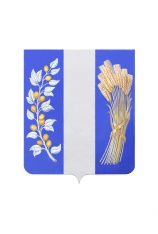 МУНИЦИПАЛЬНОЕ КАЗЕННОЕ УЧРЕЖДЕНИЕАДМИНИСТРАЦИЯ МУНИЦИПАЛЬНОГО ОБРАЗОВАНИЯ«БИЧУРСКИЙ РАЙОН» РЕСПУБЛИКА БУРЯТИЯРАСПОРЯЖЕНИЕ«16»  марта 2021 года                                                                             № 94 - рс. БичураНа основании Положения о кадровом резерве на муниципальной службе Муниципального образования «Бичурский район», утвержденного решением Совета депутатов Муниципального образования «Бичурский район» от 30 апреля 2009 года № 148  «Об утверждении Положения о кадровом, резерве на муниципальной службе муниципального образования «Бичурский район» РБ приказываю:	1.		Утвердить квалификационные требования к должностям муниципальной службы Муниципального казенного учреждения Администрация Муниципального образования «Бичурский район» РБ, на которые формируется резерв (приложение № 1).	2.		Утвердить перечень должностей на формирование кадрового резерва для замещения должностей Муниципального казенного учреждения Администрация Муниципального образования «Бичурский район» РБ (приложение № 2).	3.		Конкурсной комиссии провести конкурс на формирование кадрового резерва для замещения должностей муниципальной службы Муниципального казенного учреждения Администрация Муниципального образования «Бичурский район» РБ по истечении 20 рабочих дней с момента официального опубликования настоящего распоряжения в газете «Бичурский хлебороб». 4.	Граждане, изъявившие желание участвовать в конкурсе, представляют в конкурсную комиссию следующие документы:-      личное заявление;- собственноручно заполненную и подписанную анкету 	(утвержденную распоряжением Правительства Российской Федерации от 26.05.2005 № 667-р (в ред. распоряжения Правительства РФ от 16.10.2007 № 1428-р)-    копию паспорта;- копию трудовой книжки и (или) сведения о трудовой деятельности, оформленные в установленном законодательством порядке, за исключением случаев, когда трудовой договор (контракт) заключается впервые;- копию диплома, подтверждающего наличие необходимого образования;- документ, подтверждающий регистрацию в системе индивидуального (персонифицированного) учета, за исключением случаев, когда трудовой договор (контракт) заключается впервые;- копию свидетельства о постановке физического лица на учет в налоговом органе;- документы воинского учета - для граждан, пребывающих в запасе, и лиц, подлежащих призыву на военную службу;- Форма  представления сведений об адресах сайтов и (или) страниц сайтов в информационно-телекоммуникационной сети "Интернет"; - медицинскую справку, подтверждающее отсутствие заболеваний, препятствующих прохождению муниципальной службы (Учетная форма № 001 – ГС/У);- согласие на обработку персональных данных.	Прием документов со дня официального опубликования объявления в газете «Бичурский хлебороб».  	Документы для участия в конкурсе принимаются по адресу: с. Бичура, ул. Советская, 43, Муниципальное казенное учреждение Администрация муниципального образования «Бичурский район» РБ, каб.311 Справки по телефону: 8 (30133) 41-9-13.5. Настоящее распоряжение вступает в силу со дня его официального опубликования в газете «Бичурский хлебороб».6. Контроль за исполнением настоящего распоряжения оставляю за собой.Глава муниципального образования «Бичурский район»  РБ                                                                      В.В. Смолин                                          _____________________________________________________________________________________________Согласовано: Консультант - юрист сектора правового обеспечения и муниципальной службы  Комитета муниципальной службы и правового обеспечения МКУ Администрация муниципального образования «Бичурский район» Т.Ф. Полякова___________Исполнитель:   Консультант по кадровой работе сектора правового обеспечения и муниципальной службы  Комитета муниципальной службы и правового обеспечения МКУ Администрация муниципального образования «Бичурский район» Н.А. Тюрюханова ____________Приложение № 1 к распоряжению МКУ Администрация МО «Бичурский район» от «16» марта 2021г. № 94 -рКвалификационные требования к должностям муниципальной службы МКУ Администрация муниципального образования «Бичурский район» РБ, на которые формируется кадровый резерв.Для замещения должностей муниципальной службы устанавливаются следующие типовые квалификационные требования к уровню профессионального образования, стажу муниципальной службы или стажу работы по специальности, направлению подготовки:главные должности муниципальной службы:наличие высшего образования соответствующего направлению деятельности не ниже специалиста, магистратуры, не менее двух лет стажа муниципальной службы или стажа работы по специальности, направлению подготовки;	2) ведущие должности муниципальной службы - наличие высшего образования соответствующего направлению деятельности, без предъявления требований к стажу;     3) старшие и младшие должности муниципальной службы - наличие профессионального образования соответствующего направлению деятельности, без предъявления требований к стажу.	4) Для лиц, имеющих дипломы специалиста или магистра с отличием, в течение трех лет со дня выдачи диплома устанавливаются квалификационные требования к стажу муниципальной службы или стажу работы по специальности для замещения главных должностей муниципальной службы, муниципальных районах - не менее одного года стажа муниципальной службы или стажа работы по специальности.Приложение № 2 к распоряжению МКУ Администрация МО «Бичурский район» РБ от «16» марта 2021г. № 94-рПЕРЕЧЕНЬДОЛЖНОСТЕЙ МУНИЦИПАЛЬНОЙ СЛУЖБЫМУНИЦИПАЛЬНОГО КАЗЕННОГО УЧРЕЖДЕНИЯАДМИНИСТРАЦИЯ МУНИЦИПАЛЬНОГО ОБРАЗОВАНИЯ«БИЧУРСКИЙ РАЙОН» РЕСПУБЛИКИ БУРЯТИЯ, МУНИЦИПАЛЬНЫХ УЧРЕЖДЕНИЙ - ОТРАСЛЕВЫХ (ФУНКЦИОНАЛЬНЫХ) ОРГАНОВ МУНИЦИПАЛЬНОГО КАЗЕННОГО УЧРЕЖДЕНИЯ АДМИНИСТРАЦИЯ МУНИЦИПАЛЬНОГО ОБРАЗОВАНИЯ «БИЧУРСКИЙ РАЙОН»Главные должности муниципальной службы	1. Председатель Комитета муниципальной службы и правового обеспечения МКУ Администрация МО «Бичурский район» РБ;	2. Начальник Муниципального учреждения Финансовое управление Администрации МО «Бичурский район»;	3. Начальник Муниципального учреждения Районное управление образованием Администрации МО «Бичурский район»;	4. Начальник Муниципального учреждения Управление культуры Администрации МО «Бичурский район»;	5. Заместитель начальника Муниципального учреждения Финансовое управление Администрации МО «Бичурский район», Начальник отдела учета и отчетности;	6. Заместитель начальника Муниципального учреждения Районное управление образованием Администрации МО «Бичурский район»;	7. Заместитель начальника Муниципального учреждения Управление культуры Администрации МО «Бичурский район».Ведущие должности муниципальной службы     1.  Начальник отдела развития агропромышленного комплекса Комитета экономического развития МКУ Администрация МО «Бичурский район» РБ; 	2.  Начальник бюджетного отдела Муниципального учреждения Финансовое управление Администрации МО «Бичурский район»;	3. Начальник отдела учета и отчетности (централизованная бухгалтерия) – главный бухгалтер МКУ Администрация МО «Бичурский район» РБ;	4. Начальник отдела прогнозирования социально – экономического мониторинга и муниципальных закупок Комитета экономического развития МКУ Администрация МО «Бичурский район» РБ;	5. Консультант сектора строительства и ЖКХ МКУ Администрация МО «Бичурский район» РБ;	6.  Консультант – архитектор сектора строительства и ЖКХ Комитета по развитию инфраструктуры МКУ Администрация МО «Бичурский район» РБ;	7. Консультант – юрист сектора правового обеспечения и муниципальной службы Комитета муниципальной службы и правового обеспечения МКУ Администрация МО «Бичурский район» РБ;	 8. Консультант Архивной службы МКУ Администрация МО «Бичурский район» РБ;       9. Консультант по гражданской обороне и чрезвычайным ситуациям МКУ Администрация МО «Бичурский район» РБ;       10. Консультант по муниципальным закупкам отдела прогнозирования социально-экономического мониторинга и муниципальных закупок Комитета экономического развития МКУ Администрация МО «Бичурский район» РБ;       11.  Консультант – бухгалтер отдела учета и отчетности (централизованная бухгалтерия) МКУ Администрация МО «Бичурский район» РБ;        12. Консультант бюджетного отдела Муниципального учреждения Финансовое управление Администрации МО «Бичурский район»;       13. Консультант отдела учета и отчетности Муниципального учреждения Финансовое управление Администрации МО «Бичурский район»;     14. Консультант по осуществлению внутреннего муниципального финансового контроля Муниципального учреждения Финансовое управление Администрации МО «Бичурский район»;      15. Консультант сектора имущественных отношений Комитета по развитию инфраструктуры МКУ Администрация МО «Бичурский район» РБ;      16. Консультант сектора землепользования Комитета по развитию инфраструктуры МКУ Администрация МО «Бичурский район» РБ;      17. Консультант, заместитель председателя комиссии по делам несовершеннолетних и защите их прав МКУ Администрация МО «Бичурский район» РБ;       18. Консультант по физической культуре, спорту и молодежной политике МКУ Администрация МО «Бичурский район» РБ;      19. Консультант сектора развития предпринимательства и потребительского рынка Комитета экономического развития МКУ Администрация МО «Бичурский район» РБ;Старшие должности муниципальной службы1. Главный специалист по мобилизационной работе МКУ Администрация МО «Бичурский район» РБ;	2. Главный специалист Архивной службы МКУ Администрация МО «Бичурский район» РБ;	3. Главный специалист по физической культуре, спорту и молодежной политике МКУ Администрация МО «Бичурский район» РБ;	4. Главный специалист Органа опеки и попечительства МКУ Администрация МО «Бичурский район» РБ;	5. Главный специалист – бухгалтер отдела учета и отчетности (централизованная бухгалтерия) МКУ Администрация МО «Бичурский район» РБ;	6. Главный специалист земельного контроля сектора землепользования  Комитета по развитию инфраструктуры МКУ Администрация МО «Бичурский район» РБ;	7. Главный специалист – юрист Сектора правового обеспечения и муниципальной службы Комитета муниципальной службы и правового обеспечения МКУ Администрация МО «Бичурский район» РБ;	8. Главный специалист по кадровой работе Сектора правового обеспечения и муниципальной службы Комитета муниципальной службы и правового обеспечения МКУ Администрация МО «Бичурский район» РБ;	8. Главный специалист отдела прогнозирования социально-экономического мониторинга и муниципальных закупок Комитета экономического развития МКУ Администрация МО «Бичурский район» РБ;	9. Главный специалист сектора землепользования Комитета по развитию инфраструктуры МКУ Администрация МО «Бичурский район» РБ; 	10.  Главный специалист отдела развития агропромышленного комплекса Комитета экономического развития МКУ Администрация МО «Бичурский район» РБ;	11. Главный специалист сектора выездного контроля МКУ Администрация МО «Бичурский район» РБ;	11. Ведущий специалист отдела прогнозирования социально-экономического мониторинга и муниципальных закупок Комитета экономического развития МКУ Администрация МО «Бичурский район» РБ;	12. Главный специалист Бюджетного отдела Муниципального учреждения Финансовое управление Администрации МО «Бичурский район»;	13. Главный специалист отдела учета и отчетности Муниципального учреждения Финансовое управление Администрации МО «Бичурский район»;